Cuautitlán Izcalli, Estado de México____ de   ___    de  2020           Comité de Becas del Tecnológico de Estudios Superiores de Cuautitlán IzcalliPRESENTEQuien suscribe _____________________, con número de control ___________________, estudiante  de la carrera de ________________________________del turno ______________siendo estudiante regular con promedio general de ______del ___________ semestre concluido. Solicito al Comité de Becas del TESCI su valioso apoyo para poder hacer efectiva la exención del pago de derechos de reinscripción para el semestre escolar 2020-2 en mi estatus de estudiante madre de familia del Tecnológico de Estudios Superiores de Cuautitlán Izcalli. Por lo anterior, me comprometo a continuar y/o concluir mis estudios en esta institución de educación superior.En el entendido de cubrir los demás aranceles que complementan mis actividades académicas, así como dar cumplimiento a las políticas de operación del programa.Sin otro particular, agradezco la atención prestada y quedo a sus órdenes.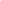 NOMBRE COMPLETO Y FIRMA